国际专利分类专门联盟（IPC联盟）专家委员会第四十九届会议2017年2月22日和23日，日内瓦议程草案秘书处编拟会议开幕选举主席和两名副主席通过议程
见本文件。IPC修订计划进展报告
	见项目CE 462。CPC和FI修订计划进展报告
	CPC由欧专局和美国专商局报告，FI由日本特许厅报告。审查和更新IPC修订路线图
	见项目CE 493。《IPC指南》和其他IPC基本文件的修正
	见项目CE 454和CE 455。再分类状态报告和对于在MCD及IPCRECLASS中尚未再分类的专利文献的处理
	见项目CE 381。欧专局向国际局移交工作任务单的管理
见项目CE 472。关于IPC相关信息技术系统的报告
	由国际局介绍。见项目CE 446和CE 447。IPC修订管理（IPCRM）项目
	由国际局介绍。见项目CE 457。PCT工作组正在进行的关于在国际申请中使用国家分类信息的讨论简报
	由国际局介绍。会议闭幕开幕会议将于2017年2月22日（星期三）上午10时在WIPO总部举行，地址：34, chemin des Colombettes, Geneva。[文件完]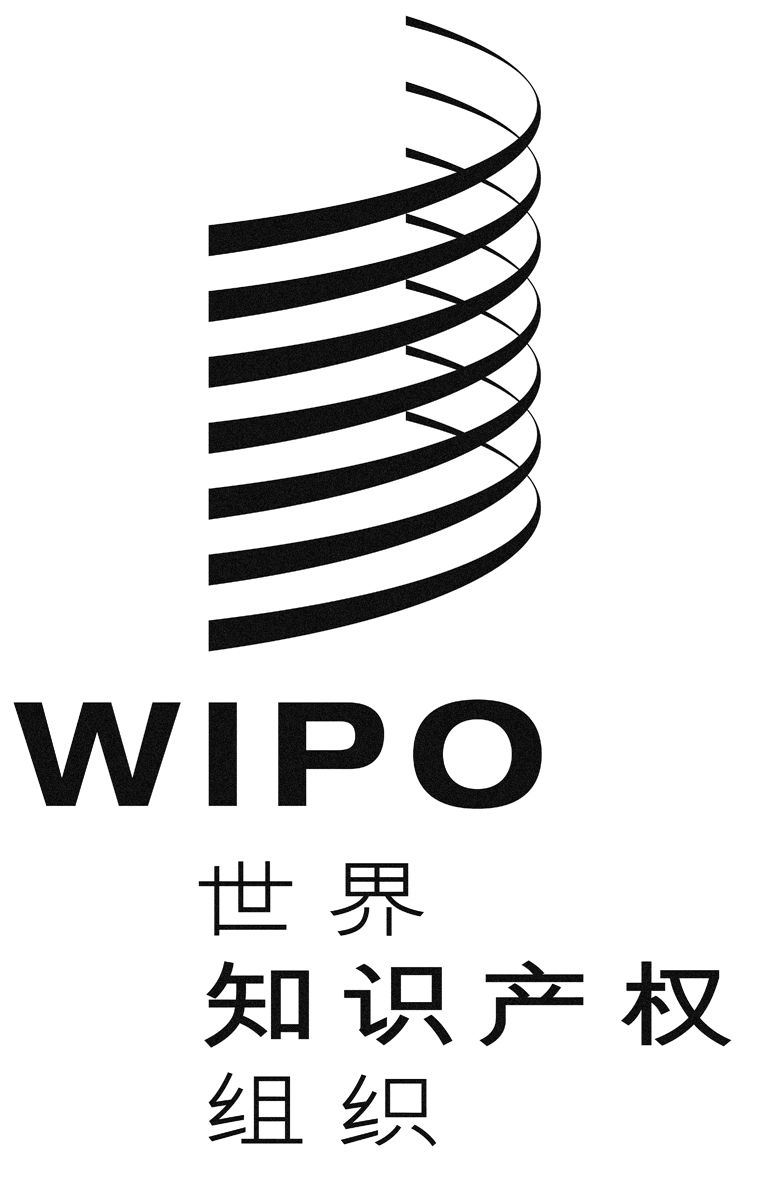 CIPC/CE/49/1 prov.IPC/CE/49/1 prov.IPC/CE/49/1 prov.原 文：英文原 文：英文原 文：英文日 期：2016年12月21日  日 期：2016年12月21日  日 期：2016年12月21日  